О признании утратившими силу постановления администрации муниципального образования Соль-Илецкий городской округВ связи с вступлением в силу Федерального закона от 31.07.2020 № 248-ФЗ «О государственном контроле (надзоре) и муниципальном контроле в Российской Федерации» в соответствии с Федеральным законом от 06.10.2003 № 131-ФЗ «Об общих принципах организации местного самоуправления в Российской Федерации», постановляю:1. Признать утратившими силу постановления администрации муниципального образования Соль-Илецкий городской округ Оренбургской области:- от 08.07.2016 № 2107-п «Об утверждении административного регламента администрации муниципального образования Соль-Илецкий городской округ исполнения муниципальной функции «Муниципальный земельный контроль за использованием земель на территории муниципального образования Соль-Илецкий городской округ Оренбургской области»»;- от 30.03.2017 № 898-п «О внесении изменений в постановление администрации муниципального образования Соль-Илецкий городской округ № 2107-п от 08.07.2016 Об утверждении административного регламента администрации муниципального образования Соль-Илецкий городской округ исполнения муниципальной функции «Муниципальный земельный контроль за использованием земель на территории муниципального образования Соль-Илецкий городской округ Оренбургской области»;- от 09.06.2017 № 1627-п «О внесении изменений в постановление администрации муниципального образования Соль-Илецкий городской округ № 2107-п от 08.07.2016 Об утверждении административного регламента администрации муниципального образования Соль-Илецкий городской округ исполнения муниципальной функции «Муниципальный земельный контроль за использованием земель на территории муниципального образования Соль-Илецкий городской округ Оренбургской области»;- от 31.01.2019 № 207-п «О внесении изменений в постановление администрации муниципального образования Соль-Илецкий городской округ № 2107-п от 08.07.2016 Об утверждении административного регламента администрации муниципального образования Соль-Илецкий городской округ исполнения муниципальной функции «Муниципальный земельный контроль за использованием земель на территории муниципального образования Соль – Илецкий городской округ Оренбургской области»;- от 12.03.2019 № 535-п «О внесении изменений в постановление администрации муниципального образования Соль-Илецкий городской округ от 08.07.2016 № 2107-п «Об утверждении административного регламента администрации муниципального образования Соль-Илецкий городской округ исполнения муниципальной функции «Муниципальный земельный контроль за использованием земель на территории муниципального образования Соль – Илецкий городской округ Оренбургской области»».2. Контроль за исполнением настоящего постановления возложить на первого заместителя главы администрации - заместителя главы администрации Соль-Илецкого городского округа по строительству, транспорту, благоустройству и ЖКХ - Хафизова А.Р.3. Постановление вступает в силу после его официального опубликования (обнародования).Глава муниципального образованияСоль-Илецкий городской округ                                                        А.А. КузьминРазослано: в прокуратуру Соль-Илецкого района, организационный отдел, юридический отдел, отдел муниципального контроля, в дело.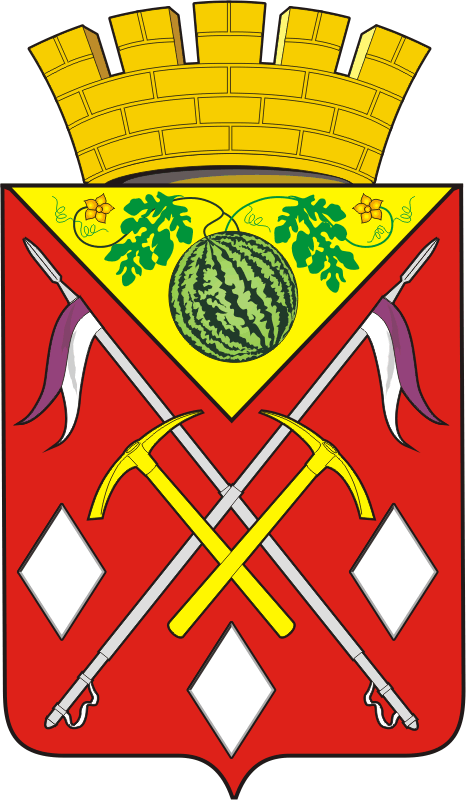 АДМИНИСТРАЦИЯМУНИЦИПАЛЬНОГООБРАЗОВАНИЯСОЛЬ-ИЛЕЦКИЙГОРОДСКОЙ ОКРУГОРЕНБУРГСКОЙ ОБЛАСТИПОСТАНОВЛЕНИЕ16.11.2021 № 2450-п